Patient Navigator Daily Protocol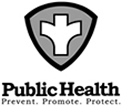 Each morning, log onto the PM Scheduling Suite to view the schedules forMedical Clinic AAPOnce in Allscripts, go to APPOINTMENT SCHEDULINGClick on the APPOINTMENT MANAGEMENT TABClick on each appointment listedDouble-click on each appointmentA screen called APPOINTMENT DETAIL will pop upAt the bottom of the APPOINTMENT DETAIL screen click on PATIENT INFOThere you will learn if the client has coverage or not; sliding fee or notIf the client has Insurance, you can safely assume this client does not need navigation assistanceIf the client does not have insurance listed, you can assume the client is in need of navigation assistanceIf the client is self-pay and no insurance listed, you can assume the client is in need of navigation assistanceIf the client is deemed in need of navigation assistance, complete the Navigation Screening Check and give to the Admissions Clerks for Medical Clinic and the Clerical or Billing Specialist in AAPThe Medical Clinic and AAP staff will inform the client that the Patient Navigator needs to meet with them to review assistance with coverageMake yourself available for questions and ensure the Patient Navigator Flyers are stocked and handed out routinely by the staffPlease monitor the clients seen/assisted with coverage on the Patient Navigator Traffic Flow SheetAD: 11/08/2018